“LỜI SỐNG HẰNG NGÀY”	 Kinh Thánh: Châm ngôn 20 - 25	 Thời gian: Từ ngày 11.07.2021 – 18.07.2021Đọc Kinh Thánh: Hãy khoanh tròn những đoạn Kinh Thánh quý vị đã đọc xong trong tuần này: Châm ngôn     20,     21,     22,     23,     24,     25.Điền vào khoảng trống, khoanh tròn đáp án đúng, nối ô cho đúng, hoặc thực hiện theo yêu cầu của từng câu và cho biết địa chỉ đầy đủ và cụ thể. 1. Tìm câu Kinh Thánh có ý như hình vẽ?		* Châm ngôn ____________    2. Kẻ đi thèo lẻo bày tỏ điều kín đáo, vậy chớ giao thông với: ( Đánh dấu  vào ô đúng) Kẻ hay hở môi quá.	 Những kẻ có môi bị hở. Kẻ hay nói chuyện dông dài.	 Kẻ hay đi ngóng chuyện người khác.	* Châm ngôn ____________3. Kinh Thánh khích lệ chúng ta nên dùng roi vọt đối với con trẻ, trong những trường hợp cần thiết. Vì sửa dạy bằng roi vọt đúng cách có tác dụng:a. Giải cứu linh hồn nó khỏi Âm phủ.	b. Làm cho sự ngu dại lìa xa nó.c. Nó sẽ chẳng chết đâu.	d. Câu a, b và c đúng.  	* Châm ngôn ____________4. Tìm lời khuyên có ý tương tự “Đừng lấy ác trả ác, cũng đừng lấy rủa sả trả rủa sả; trái lại, phải chúc phước, ấy vì điều đó mà anh em được gọi để hưởng phước lành.” - I Phi-e-rơ 3:9.	* Châm ngôn ____________5.  Tự cao và lòng kiêu ngạo đều là:  	* Châm ngôn ____________6.  Tin lành giống như: ( Điền Đ (đúng) và S (Sai) trước các câu sau)	* Châm ngôn ____________7. Tìm câu Kinh Thánh mô tả hình ảnh sau: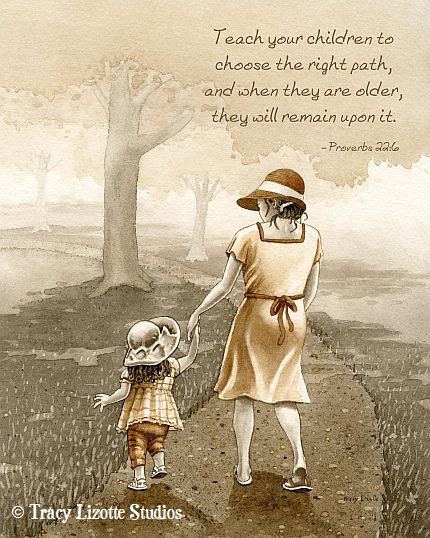 	* Châm ngôn ____________8.  Châm ngôn dạy cách đối xử với người nghèo: ( Đánh dấu  vào ô đúng) Bắt tay người nghèo.	 Ban bánh cho kẻ nghèo. Chớ bóc lột kẻ nghèo.	 Hà hiếp kẻ nghèo. 	* Châm ngôn ____________9.  Người nào tìm cầu sự công bình và sự nhân từ, thì sẽ tìm được: ( Gạch bỏ ô sai)	* Châm ngôn ____________10.  Chớ kết giao với: ( Đánh dấu  vào ô đúng) Kẻ nghiện rượu.	 Người siêng năng. Người ham ăn.	 Người hay giận. Kẻ cường bạo.	 Quan trưởng	* Châm ngôn ____________ HỘI THÁNH TIN LÀNH VIỆT NAM (MN)CHI HOÄI TOÂ HIEÁN THAØNHBAN CƠ ĐỐC GIÁO DỤC* Họ và tên:______________________* Năm sinh _________ ĐT: _________Nước mát mẻ nơi hạn hánNước mát mẻ cho người khát khaoTin mừng cho người đau khổMột suối nước trong veoSự công bìnhSự sốngSự giàu cóTôn trọng